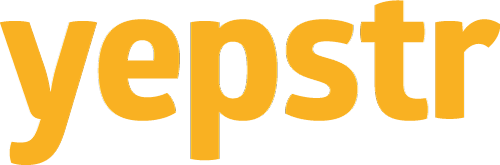 Pressmeddelande 2017-05-30
Ungdomsjobbappen Yepstr öppnar i Malmö  Nu kommer ungdomsjobbappen Yepstr, som har gjort succé i Stockholm och nyligen startade i Göteborg, till Malmö. Där kan ungdomar som inte ännu har hittat ett sommarjobb få kontakt med hushåll i närområdet som behöver hjälp med enklare tjänster kopplade till familjen, hemmet eller trädgården. Ett hundratal ungdomar och hushåll i Malmö har redan registrerat sig och nu är det fritt fram för alla andra. Genom Yepstr kan alla Malmös 15-21-åringar tryggt och säkert tjäna extrapengar samtidigt som de skaffar arbetslivserfarenhet och får prova känslan av entreprenörskap. Uppdragen bokas och betalas enkelt genom en mobilapp eller via datorn och försäkring ingår alltid. Många av Sveriges kommuner tar fram feriepraktikplatser för skollediga ungdomar men konkurrensen är hård och långt från alla kan räkna med att få en av de åtråvärda platserna. Då är Yepstr ett bra alternativ. Där kan de unga dessutom själva bestämma när och hur mycket de vill arbeta – även efter sommarlovets slut. På så sätt är Yepstr lätt att kombinera med skola, idrott och andra fritidsintressen. De vanligaste uppdragen är barnpassning, gräsklippning eller servering vid en fest. Andra vill ha någon som går ut med hunden, ger enklare teknisk support eller läser läxor tillsammans med barnen. Många av de behoven finns även under sommaren, men då behövs kanske också någon som kan titta till huset eller båten, vattna och klippa gräset eller ta hand om posten medan familjen är på semester. Allt undomarna gör utvärderas och omdömen från uppdragsgivare sparas i ett arbetsintyg som blir värdefullt den dag de ska söka jobb på riktigt. De lär sig värdefulla läxor om planering, kommunikation med vuxna samt att kunna sälja och samarbeta. – Det finns så många driftiga och talangfulla ungdomar i Malmö som vill göra något stort med sina liv men inte vet var de ska börja. Det är den energin vi vill frigöra genom Yepstr, säger Jacob. Namnet Yepstr kommer av ''Yep'' som står för ”Young Entrepreneur”.För mer information, kontakta:Jacob Rudbäck, vd Yepstr, +46 72 336 26 66 eller jacob@yepstr.comYepstr är en digital tjänst där hushåll kan få kontakt med ungdomar som vill hjälpa till med enklare tjänster kring hemmet, familjen och trädgården. Yepstr hjälper till med betalning, försäkring och skatt. Yepstr grundades i Sverige 2015 och har i dag 10 000 användare.